NICEC invites entries for the Bill Law Student Memorial Award 2020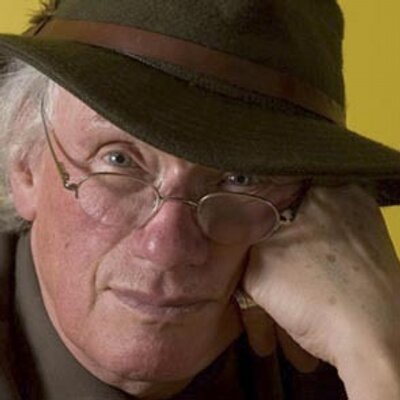 The award is a legacy and tribute to the work of Dr Bill Law, Founding Fellow of NICEC, who died in April 2017.  His work was recognised internationally and was significant in its impact on the way the career development is conceptualized and practised. The award will celebrate emerging innovation within the career development sector and importantly, the relationship between theory and practice.  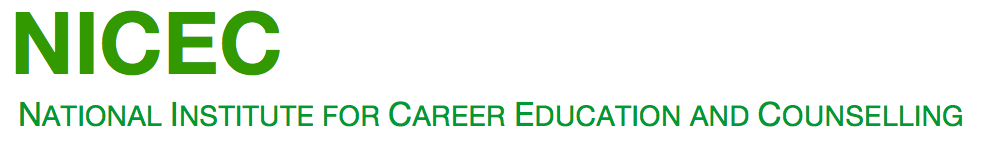 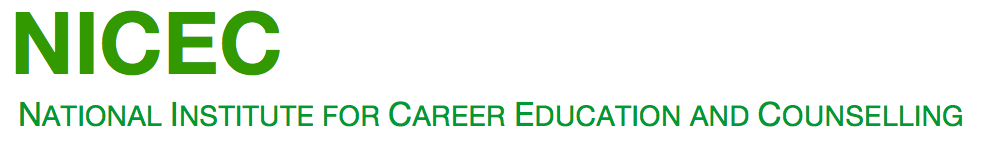 The prizeThe award will be made on 2nd July 2020 to a current or recent student who presents work representing significant research and/or innovative practice. The prize will be a £50 book token, free attendance at NICEC seminars and network meetings for a year, and public recognition via the NICEC website, and the winning entry may also be published in the NICEC Journal.How to enterThere is a two-stage process and timescale: (1) submission of an abstract (outline, draft, or plan) of approximately 250 words (excluding references) by 31st January 2020. (2) a maximum of 10 of abstracts will be invited to be developed into a 2,500 word essay/multi-media/report by 29th February 2020,  to be written in a style which is in line with NICEC Journal writing style guide, and submitted by 11th May 2020.  You are free to choose your topic, but we anticipate that you will write about something you have learned whilst on your course or undertaking research or practice.  Only one entry per person is permitted.  EligibilityWe welcome entries from students currently or recently registered on a formal course or CPD programme in the broad field of career education, career guidance/counselling/coaching and career development. For example, qualification in career guidance, a CEC sponsored programme, or a CIPD programme.  Membership of NICEC is not necessary. The award is free to enter. For queries and submitting an abstract please use info@nicec.org.uk